ЗАЯВКАНА УЧАСТИЕ В МЕЖДУНАРОДНОМ ФЕСТИВАЛЕ КАВЕР-ГРУПП И ИСПОЛНИТЕЛЕЙ «ЗЕРКАЛО»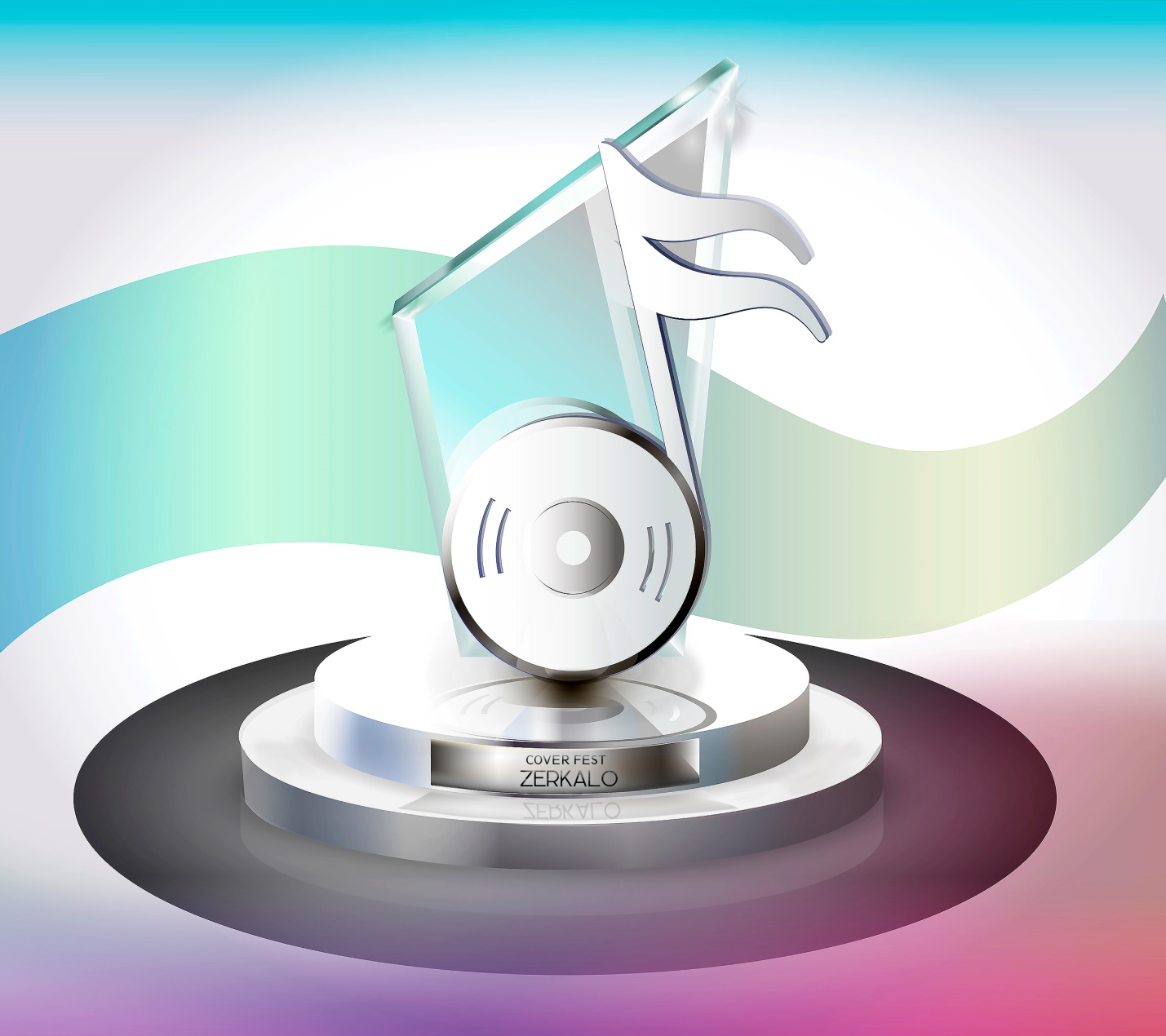 Название коллектива:__________________________________________________________________________________________________________________________Состав коллектива и музыкальные инструменты: ___________________________________________________________________________________________________________________________________________________________________________________________________________________________________________________Номинации, заявленные к участию (поп, джаз, рок, латиноамериканская музыка, народная музыка, духовная музыка, электронная музыка):_____________________________________________________________________________________________________________________________________________________________________Внимание!В каждой заявленной номинации возможно исполнение не более 2-х композиций.Участие в одной номинации составляет – 5 000 руб. Размещение в номерах Измайловского гостиничного комплекса (эконом, стандарт, бизнес): __________________________________________________Мероприятия фестиваля проходят в Измайловском комплексе, выступающем официальным партнером. Размещение участников на льготной основе производится через Организатора фестиваля.Размещение информации в каталоге участников фестиваля:_____________________________________________________________________________________________________________________________________________________________________________________________ (каталог А4, полноцвет – размещение информации о коллективе (участнике) на полосе А4/А5 (фото, название коллектива, город, сайт, e-mail, контактный телефон)Стоимость размещения в каталоге:А4 – 1 500 руб.А5 – 1 000 руб.Размещение информации участников на сайте фестиваля и международном интернет-портале сроком на 1 год. Презентация международного интернет - портала состоится в рамках торжественной церемонии открытия 26 июня 2018 года: ____________________________________________________________________________________________________________________________________(история коллектива, фото и видео, контактная информация)Стоимость размещения на сайте фестиваля и международном интернет-портале – 3 000 руб.Видеофильм о фестивале с участием коллектива (участника): ____________________________________________________________________________________________________________________________________Стоимость версии – 1 500 руб.Контактный телефон:  ______________________________________________E-mail: ____________________________________________________________Ссылка на группу, сообщество или сайт в интернете: __________________________________________________________________Дата    ________________________                                          ФИО   ________________________ /________________/                                                                                                                                                              Подпись руководителя____________________________Заявку на участие необходимо подать по электронной почте: mcspks@mail.ruСрок подачи заявок – до 01.05.2018 г.Данная заявка подтверждает участие в фестивале в выбранной номинации (номинациях), размещение в Измайловском комплексе, дополнительные услуги, указанные в заявке.